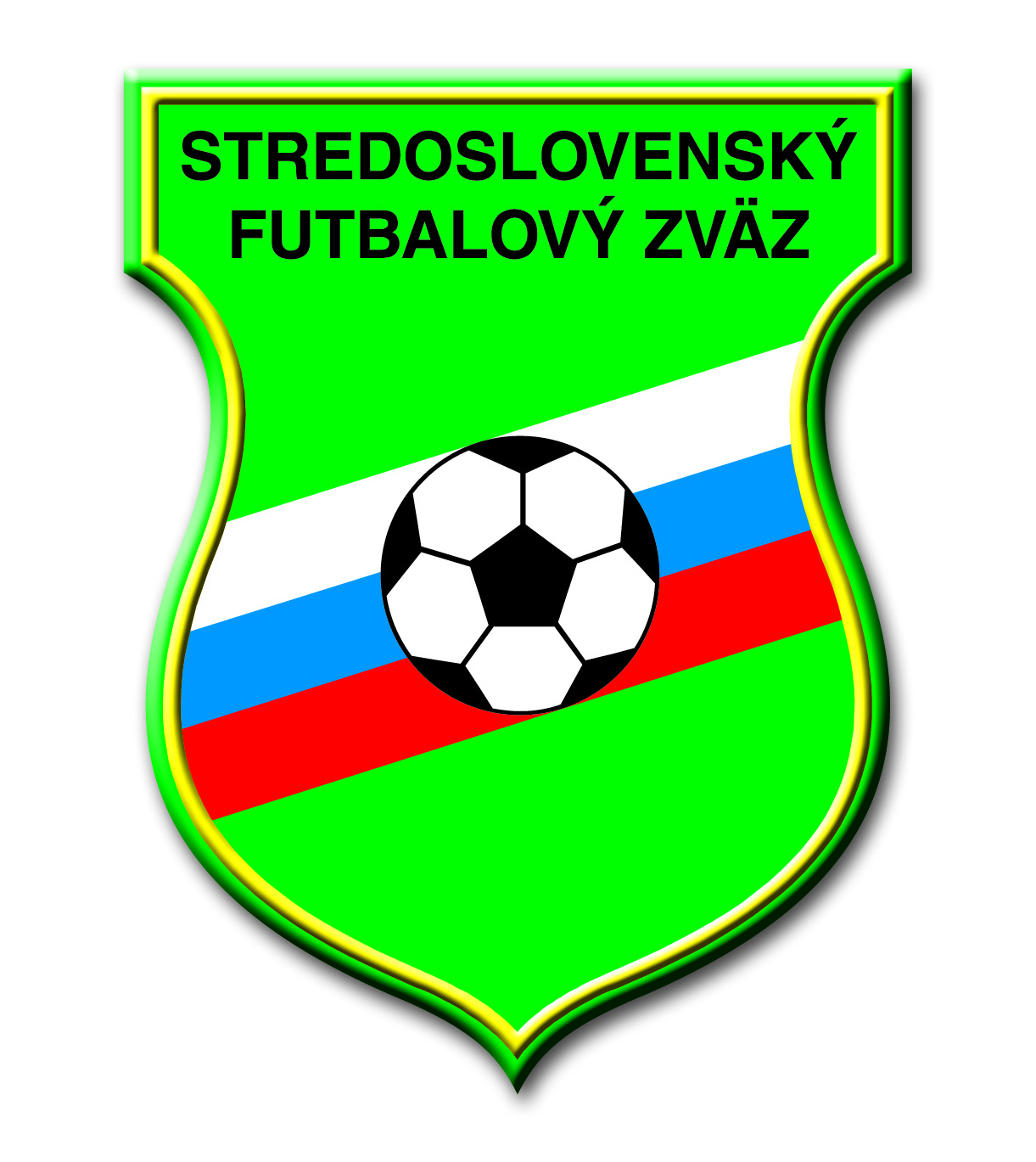 podporil v roku2017z podielu z 2% zaplatenej dane za rok 2016vo výške971,59 €Oblastné futbalové zväzy v pôsobnosti SsFZ – organizátorov  medzioblastných turnajov žiakov ročník narodenia 2005 tak, že každému ObFZ prispel na organizáciu, resp. účasť na turnaji sumou 150,00 €, teda spolu s prostriedkami SsFZ v  celkovej výške  1.650 €.